„Gimtųjų žodžių apkabintas,Aš gyvas kalboje...“Logopedinė pagalba - tai logopedinės pratybos, kurių tikslas yra šalinti kalbos ir komunikacijos sutrikimus. Nuo sutrikimo sunkumo priklauso pratybų intensyvumas, trukmė ir pobūdis. 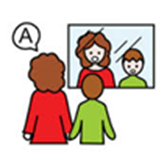 Logopedo funkcijos:•    Įvertinti vaikų kalbos raidos ypatumus, nustatyti kalbėjimo, kalbos ir kitus komunikacijos sutrikimus, specialiuosius ugdymo (si) poreikius.•    Sudaryti individualias ir grupines kalbos ugdymo ir sutrikimų šalinimo programas, atsižvelgiant į vaikų asmenybės ypatumus.•    Šalinti vaikų kalbėjimo, kalbos ir kitus komunikacijos sutrikimus.•    Bendradarbiauti su mokytojais, tėvais (globėjais), teikti jiems metodinę pagalbą, siekti korekcinio darbo tęstinumo grupėse ir namuose.•    Esant reikalui, sutrikusios kalbos ir komunikacijos vaikus siųsti į Kretingos PPPS ir pas gydytoją specialistą tyrimui, konsultacijai, gydymui.•    Kaupti metodinę literatūrą, didaktinę medžiagą, specialiąsias ugdymo priemones vaikų kalbėjimo, kalbos ir kt. komunikacijos sutrikimų korekcijai bei šalinimui, pažintinių procesų, motorikos lavinimui.LOGOPEDĖS A. NARVILIENĖS DARBO LAIKAS2022-2023 M. M. I PUSMETISNekontaktinės darbo valandos skiriamos: netiesioginiam darbui su vaikais (darbų planavimui; kalbos ugdymo (logopedo) individualiųjų, pogrupinių ir grupinių programų rengimui; pasirengimui pratyboms; metodinės pagalbos teikimui mokytojoms, tėvams (globėjams) ir jų konsultavimui specialiųjų poreikių vaikų ugdymo klausimais; darbui įstaigos Vaiko gerovės komisijoje ir kt.PirmadienisAntradienis7.45 – 12.4512.45 - 13.30Konsultacijos7.45 – 12.4515.00 - 17.30TrečiadienisKetvirtadienis7.45 – 12.4512.45 - 13.45Konsultacijos7.45 – 12.45Penktadienis7.45 – 12.45Pirmadieniais, trečiadieniais 13.45 – 16.45 Antradieniais 12.45 - 15.00Ketvirtadieniais 12.45 – 14.45Penktadieniais 12.45 - 15.45 nekontaktinės darbo valandos